 ZLÍNSKÝ KRAJSKÝ  FOTBALOVÝ  SVAZ 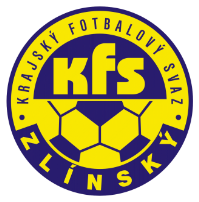 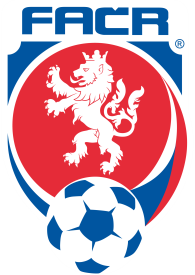 Hradská 854, 760 01 ZLÍN       Tel: 577 019 393Email: lukas@kfszlin.cz  
__________________________________________________________________________Rozhodnutí DK Zlínského KFS ze dne 18. října 2017Macík David – 99031205 – TJ Dol. Lhota – ZČN na 2 SU od 14.10.2017, poplatek 100,- Kč§ 48/1, DŘ HNCH úmyslné vražení do soupeře v přerušené hřeSkopal Jiří – 01020243 – FC Vik.Otrokovice – ZČN na 1 SU od 14.10.2017, poplatek 100,- Kč§43/1 DŘ zmaření zjevné brankové příležitosti podraženímTrubačík Vít – 92032421 – JISKRA St. Město - ZČN na 1 SU od 14.10.2017, poplatek 200,- Kč§43/1 DŘ zmaření zjevné brankové příležitosti podraženímMouka Patrik - 96010634 – SK Tlumačov - ZČN na 1 SU od 15.10.2017, poplatek 200,- Kč§46/1 DŘ vyloučen po 2. ŽKMotal Petr – 94011081 – FK ADMIRA Hulín - ZČN na 1 SU od 15.10.2017, poplatek 200,- Kč§46/1 DŘ vyloučen po 2. ŽKTřasoň Miroslav – 75111303 – SK Moravan Kostelec u Hol. – ZČN na 1 SU od 15.10.2017, poplatek 200,- Kč§46/1 DŘ vyloučen po 2. ŽKŘiháček Adam	- 97100013 – TJ Sokol Tečovice - ZČN na 1 SU od 15.10.2017, poplatek 200,- Kč§46/1 DŘ vyloučen po 2. ŽKZicha Břetislav - 93100962 – TJ Partyzán Prlov - ZČN na 1 SU od 15.10.2017, poplatek 200,- Kč§46/1 DŘ vyloučen po 2. ŽKBerka Petr – 80040935 – FC Zubří – ZČN na 1 SU od 15.10.2017, poplatek 200,- Kč§46/1 DŘ vyloučen po 2. ŽKFoltýn Michal – 86100503 – TJ Sokol Nevšová – ZČN na 1 SU od 15.10.2017, poplatek 200,- Kč§46/1 DŘ vyloučen po 2. ŽKUrubek Jan – 92110010 – FK Chropyně – ZČN na 5 SU od 14.10.2017, poplatek 300,- Kč§ 48/3 DŘ HNCH udeření soupeře v nepřerušené hře mimo souboj o míčSedlařík Roman – 91090526 – TJ Sokol Nedakonice – poplatek 200,- Kč§ 39/1, DŘ žádosti se nevyhovujeGaluška Michal – 85119007 – TJ Spartak Hluk – poplatek 300,- Kč§ 39/1, DŘ žádosti se nevyhovujeKrchňáček Martin – 89040733  - FK Dol. Němčí – poplatek 200,- Kč§ 39/1, DŘ žádosti se nevyhovujeKřížek Petr – 73041400 – FK Bystřice p/H. – zákaz výkonu funkce ved. mužstva do 19.4.2018, pokuta 2.000,- Kč§ 30/2b, SŘ + § 20 + § 24/5 + § 64/1a DŘ Neoprávněný zásah do zápisu o utkání KS dorostu sk. A Chropyně – Bystřice p/H.								Martin Bsonek								předseda DK Zl KFS